МБОУ Красноманычская ООШРостовская область, Весёловский район, х. Красный Манычул. Центральная, 128.Урок изучения нового материалаТема: Площадь треугольникаУчебник: Геометрия 6-8. Издательство: Москва «Просвещение» 2010 год.Авторы учебника: Л. С. Атанасян.Составитель: Залевская Нина Егоровна Категория -первая.Стаж работы -39 лет.Педнагрузка -26 часовноябрь 2014 год.Тема: Площадь треугольникаТип урока: урок изучения нового материала.Формы работы: работа в группе, индивидуальная работа.Цели урока: Организация продуктивной деятельности учащихся, направленной на достижение ими:1.Личностных результатов:- уметь слушать другого и понимать его речь;- уметь выражать свои мысли математической речью;-уметь учиться самостоятельно.2.Метопредметных результатов:-освоение способов деятельности:*познавательной:-применять правила и пользоваться инструкциями и освоенными закономерностями;-определять способ решения учебной задачи на основании заданных алгоритмов;- ставить, формулировать и решать проблемы;*информационно-коммуникативной:- умение вступать в речевое общение, участвовать в диалоге;-отражение в устной и письменной форме результатов своей деятельности.*рефлексивной:- поиск и устранение причин возникших трудностей;-адекватно воспринимать предложения учителей, товарищей по исправлению допущенных ошибок.3.Предметных результатов:-исследовать практическую ситуацию по нахождению площади треугольника-вывести формулу для нахождение площади треугольника -применять для решения практических задач.Материально техническое обеспечение урока: Презентация к уроку, раздаточный материал личные карточки для учащихся.Ход урока.1.Определение личностных целей.Думать - коллективно!Решать - оперативно!Отвечать - доказательно!Бороться – старательноИ успех вас ждёт обязательно и сопровождать вас будет личная карточка.2.Определение темы урока.  (Кроссворд)Как называется: 1) четырёхугольник, у которого противоположные стороны попарно параллельны? (Параллелограмм.) 2) параллелограмм, у которого все углы прямые? (Прямоугольник.) 3) параллелограмм, у которого все стороны равны? (Ромб.) 4) четырёхугольник, у которого две стороны параллельны, а две другие стороны не параллельны? (Трапеция.) 5) прямоугольник, у которого все стороны равны? (Квадрат.) 6) геометрическая фигура, состоящая из трёх точек, не лежащих на одной прямой и соединённые отрезками? (Треугольник.)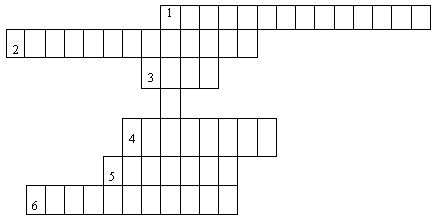 Какое слово получили по вертикали? (Площадь.)Затем оценивание - максимум 6 баллов. Результаты заносятся в личную карточку учета.Площади каких фигур вы умеете вычислять?На интерактивной доске ученик соотносим фигуру и формулу. Учащиеся формулируют правила нахождения площадей.3.Постановка проблемы. (Пример из жизни о вычислении площади треугольника)4.Устное решение задач.(Презентация . Слайд 1-6)Самооценка (за верное решение 1 балл)5.Исследование проблемы.Конечная цель: выявить зависимость между высотой, основанием и площадью остроугольного треугольника.Ход исследования.1. Изобразить произвольный остроугольный треугольник.. Опустить высоту. Обозначить основание буквой а,  высоту h/2.Достроить треугольник до параллелограмма. Записать формулу параллелограмма3.Сравнить получившиеся треугольник 4.Получить формулу площади треугольника, в которой будут присутствовать высота и основание треугольника.6.выводИтак, для того, чтобы узнать площадь треугольника, надо узнать его высоту и основание.7. практическое применениеВычислить площадь треугольниковСамооценка (за верное решение 1 балл)Подведение итогов: Подсчитывают баллы и делят на три.1.Достаточно ли хорошо вы усвоили изучаемый материал.2. Как вы планируете свою дальнейшую образовательную траекторию?Рефлексия:Ребята, продолжите предложения, написанные на доске.На уроке сегодня я узнал…Мне было интересно, когда…Я так и не понял…Знания, полученные на уроке, мне пригодятсяКак вы считаете, актуальны ли в наше время слова Андрея Николаевича Колмогорова: «Знания по геометрии или умение пользоваться формулами необходимы почти каждому мастеру или рабочему»?Д/З  п.52 доказать теорему.468(а) №.471 Ф. И.классНастроение в начале                     урокаНастроение в начале                     урокаНастроение в конце                     урокаНастроение в конце                     урокаКроссворд (6 б.)Формулы (6 б.)Дополнительные баллыОценка за урок (23:2=…)а)в)б)г)д)е)